Приложение 2КОНКУРС «Назарово2020»ПАСПОРТ ПРОЕКТА*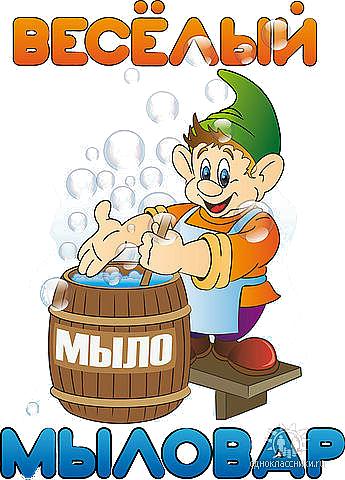 ПРОЕКТНАЯ ИДЕЯПРОЕКТНАЯ ИДЕЯПРОЕКТНАЯ ИДЕЯПРОЕКТНАЯ ИДЕЯПРОЕКТНАЯ ИДЕЯПРОЕКТНАЯ ИДЕЯФЛАГМАНСКАЯ ПРОГРАММАДобровольчествоДобровольчествоДобровольчествоДобровольчествоДобровольчествоНАЗВАНИЕ ПРОЕКТА«Мыльный драйв»«Мыльный драйв»«Мыльный драйв»«Мыльный драйв»«Мыльный драйв»СТАТУС ПРОЕКТА (заявлен, реализуется, реализован)РеализуетсяРеализуетсяРеализуетсяРеализуетсяРеализуетсяКРАТКОЕ ОПИСАНИЕ ИДЕИ (АННОТАЦИЯ ПРОЕКТА) 3-5 предложений о том, в чем суть вашей идеиСоздать условия для включения молодежи г. Назарово и п. Бор в летний период в творческую деятельность посредством проведения мастер-классов по мыловарению. Проведение в рамках проекта, благотворительных акций, участие в благотворительных ярмарках.Создать условия для включения молодежи г. Назарово и п. Бор в летний период в творческую деятельность посредством проведения мастер-классов по мыловарению. Проведение в рамках проекта, благотворительных акций, участие в благотворительных ярмарках.Создать условия для включения молодежи г. Назарово и п. Бор в летний период в творческую деятельность посредством проведения мастер-классов по мыловарению. Проведение в рамках проекта, благотворительных акций, участие в благотворительных ярмарках.Создать условия для включения молодежи г. Назарово и п. Бор в летний период в творческую деятельность посредством проведения мастер-классов по мыловарению. Проведение в рамках проекта, благотворительных акций, участие в благотворительных ярмарках.Создать условия для включения молодежи г. Назарово и п. Бор в летний период в творческую деятельность посредством проведения мастер-классов по мыловарению. Проведение в рамках проекта, благотворительных акций, участие в благотворительных ярмарках.АКТУАЛЬНОСТЬ В 1-3 предложениях сформулируйте проблему, которую решает ваш проект. Укажите, почему для общества важно решать именно эту проблему, а не другую. Проблема это всегда отсутствие, недостаток, плохое состояние чего-либо. Опишите идеальное состояние дел Большинство ребят нашего возраста не могут правильно организовать свое свободное время. Значительная часть таких подростков, бесцельно бродит по улицам и, не замечая этого, становятся несовершеннолетними бродягами. Многие устраивают постоянные «посиделки» за компьютером и телевизором. Поэтому я решил популяризировать свое хобби, занятие мыловарением. Рассказать  какое это интересное творческое занятие, которое может принести не только удовольствие, но и пользу. Для этого я со своими друзьями-коллегами хочу провести мастер-классы  по мыловарению для молодежи г Назарово, а также поучаствовать в благотворительных акциях и ярмарках, даря свои мыльные творения. Большинство ребят нашего возраста не могут правильно организовать свое свободное время. Значительная часть таких подростков, бесцельно бродит по улицам и, не замечая этого, становятся несовершеннолетними бродягами. Многие устраивают постоянные «посиделки» за компьютером и телевизором. Поэтому я решил популяризировать свое хобби, занятие мыловарением. Рассказать  какое это интересное творческое занятие, которое может принести не только удовольствие, но и пользу. Для этого я со своими друзьями-коллегами хочу провести мастер-классы  по мыловарению для молодежи г Назарово, а также поучаствовать в благотворительных акциях и ярмарках, даря свои мыльные творения. Большинство ребят нашего возраста не могут правильно организовать свое свободное время. Значительная часть таких подростков, бесцельно бродит по улицам и, не замечая этого, становятся несовершеннолетними бродягами. Многие устраивают постоянные «посиделки» за компьютером и телевизором. Поэтому я решил популяризировать свое хобби, занятие мыловарением. Рассказать  какое это интересное творческое занятие, которое может принести не только удовольствие, но и пользу. Для этого я со своими друзьями-коллегами хочу провести мастер-классы  по мыловарению для молодежи г Назарово, а также поучаствовать в благотворительных акциях и ярмарках, даря свои мыльные творения. Большинство ребят нашего возраста не могут правильно организовать свое свободное время. Значительная часть таких подростков, бесцельно бродит по улицам и, не замечая этого, становятся несовершеннолетними бродягами. Многие устраивают постоянные «посиделки» за компьютером и телевизором. Поэтому я решил популяризировать свое хобби, занятие мыловарением. Рассказать  какое это интересное творческое занятие, которое может принести не только удовольствие, но и пользу. Для этого я со своими друзьями-коллегами хочу провести мастер-классы  по мыловарению для молодежи г Назарово, а также поучаствовать в благотворительных акциях и ярмарках, даря свои мыльные творения. Большинство ребят нашего возраста не могут правильно организовать свое свободное время. Значительная часть таких подростков, бесцельно бродит по улицам и, не замечая этого, становятся несовершеннолетними бродягами. Многие устраивают постоянные «посиделки» за компьютером и телевизором. Поэтому я решил популяризировать свое хобби, занятие мыловарением. Рассказать  какое это интересное творческое занятие, которое может принести не только удовольствие, но и пользу. Для этого я со своими друзьями-коллегами хочу провести мастер-классы  по мыловарению для молодежи г Назарово, а также поучаствовать в благотворительных акциях и ярмарках, даря свои мыльные творения.ЦЕЛЬ Цель проекта – это конкретный способ (действие) решения проблемы и достижения или приближения к желаемому будущему, которое описано в актуальности вашего проекта.Цель: воспитание патриотизма у молодежи Цель: Строительство детской площадки во дворе дома 56 на ул. ЧкаловаПопуляризация мыловарения среди молодежи г. Назарово, п. Бор посредством проведения мастер-классов, благотворительный акций, ярмарок.Популяризация мыловарения среди молодежи г. Назарово, п. Бор посредством проведения мастер-классов, благотворительный акций, ярмарок.Популяризация мыловарения среди молодежи г. Назарово, п. Бор посредством проведения мастер-классов, благотворительный акций, ярмарок.Популяризация мыловарения среди молодежи г. Назарово, п. Бор посредством проведения мастер-классов, благотворительный акций, ярмарок.Популяризация мыловарения среди молодежи г. Назарово, п. Бор посредством проведения мастер-классов, благотворительный акций, ярмарок.ПЛАН РЕАЛИЗАЦИИ Последовательный набор Ваших действий для того, чтобы реализовать проект. Другими словами: что и в каком порядке, в какие сроки вы будете делать и кто ответственный.1.Благотворительная акция «Подарок ветерану».2. Мастер-класс  по мыловарению в школе №1.3. Создание видео мастер-классов по мыловарению.4.Благотворительная акция «детство –без слез». 5. Участие в благотворительной ярмарке «Поделись добром».6. Участие в благотворительной ярмарке «Четыре лапы».7. Цикл  мастер-классов с детьми в МУП «Достоинство». 8. Мастер-класс в молодежном центре «Бригантина».9. Мастер-класс по мыловарению с детьми ОВЗ. МФЦ «Центр помощи семьи и детям».10. Освещение реализации проекта  в СМИ.11. Мастер-класс, в ДК «Энергетик»,п. Бор.1.Благотворительная акция «Подарок ветерану».2. Мастер-класс  по мыловарению в школе №1.3. Создание видео мастер-классов по мыловарению.4.Благотворительная акция «детство –без слез». 5. Участие в благотворительной ярмарке «Поделись добром».6. Участие в благотворительной ярмарке «Четыре лапы».7. Цикл  мастер-классов с детьми в МУП «Достоинство». 8. Мастер-класс в молодежном центре «Бригантина».9. Мастер-класс по мыловарению с детьми ОВЗ. МФЦ «Центр помощи семьи и детям».10. Освещение реализации проекта  в СМИ.11. Мастер-класс, в ДК «Энергетик»,п. Бор.1. 06.05.20152. 15.05.20153. 01-20. 05.20154. 01.06.20155. 01.06.20156. 10-12 06. 2015 7.  13-20. 06.20158. 30.06. 20159.  15.07.201510.июнь- июль11. 25.07.20151. 06.05.20152. 15.05.20153. 01-20. 05.20154. 01.06.20155. 01.06.20156. 10-12 06. 2015 7.  13-20. 06.20158. 30.06. 20159.  15.07.201510.июнь- июль11. 25.07.20151.Скирденко С.2.Мельцев М.3.Лунёв К.4.Мельцев М.5.Лунёв К.6. Скирденко С.7.Мельцев М.8.Скирденко. С.9.Булатов М.10. Мельцев М.11. Лунёв Костя.ВРЕМЯ РЕАЛИЗАЦИИ ПРОЕКТАДаты начала и окончания проекта.01.05.2015- 31.07.201501.05.2015- 31.07.201501.05.2015- 31.07.201501.05.2015- 31.07.201501.05.2015- 31.07.2015ЦЕЛЕВАЯ ГРУППА  Кто получит пользу от реализации вашего проекта? Указывайте конкретные социальные группы. Например, студенты СФУ 1-2 курса занимающиеся спортом, 300 человекДети, отдыхающие в первый сезон в МУП«Достоинство» от 9 до 17 лет, 60 чел.Дети с ОВЗ МФУ «Центр помощи семье и детям», 40 человек.Ветераны ВОВ, 10 человек.Ученики школы №1, 20 человек.Молодежь города, посещающая Молодежный центр «Бригантина». 20 чел.Ученики школы №4 в п. Бор.Благополучатели  Фонда «Поделись добром», «Четыре лапы»Дети, отдыхающие в первый сезон в МУП«Достоинство» от 9 до 17 лет, 60 чел.Дети с ОВЗ МФУ «Центр помощи семье и детям», 40 человек.Ветераны ВОВ, 10 человек.Ученики школы №1, 20 человек.Молодежь города, посещающая Молодежный центр «Бригантина». 20 чел.Ученики школы №4 в п. Бор.Благополучатели  Фонда «Поделись добром», «Четыре лапы»Дети, отдыхающие в первый сезон в МУП«Достоинство» от 9 до 17 лет, 60 чел.Дети с ОВЗ МФУ «Центр помощи семье и детям», 40 человек.Ветераны ВОВ, 10 человек.Ученики школы №1, 20 человек.Молодежь города, посещающая Молодежный центр «Бригантина». 20 чел.Ученики школы №4 в п. Бор.Благополучатели  Фонда «Поделись добром», «Четыре лапы»Дети, отдыхающие в первый сезон в МУП«Достоинство» от 9 до 17 лет, 60 чел.Дети с ОВЗ МФУ «Центр помощи семье и детям», 40 человек.Ветераны ВОВ, 10 человек.Ученики школы №1, 20 человек.Молодежь города, посещающая Молодежный центр «Бригантина». 20 чел.Ученики школы №4 в п. Бор.Благополучатели  Фонда «Поделись добром», «Четыре лапы»Дети, отдыхающие в первый сезон в МУП«Достоинство» от 9 до 17 лет, 60 чел.Дети с ОВЗ МФУ «Центр помощи семье и детям», 40 человек.Ветераны ВОВ, 10 человек.Ученики школы №1, 20 человек.Молодежь города, посещающая Молодежный центр «Бригантина». 20 чел.Ученики школы №4 в п. Бор.Благополучатели  Фонда «Поделись добром», «Четыре лапы»РЕЗУЛЬТАТ Как Вы поймёте, что идея полностью воплощена? Например, Построена детская площадка (50 кв. м), :400 человек стали зрителями мероприятий, 50 молодых людей приняло непосредственное участие в реализации проекта, опубликовано 10 информационных заметок в СМИ 1000 участников в группе vk.comПроведены 10 мастер-классов  по мыловарению . было вовлечено 100 детей г. Назарово и п.Бор.Проведено 2 благотворительные акции. Подарено 120 кусочков сувенирного мыла. Благополучателями стали 40 ветеранов и 100пациентов   городской детской больницыПриняли участие в благотворительных ярмарках, все вырченные средства переведены в фонд помощи детям и животным.Проведены 10 мастер-классов  по мыловарению . было вовлечено 100 детей г. Назарово и п.Бор.Проведено 2 благотворительные акции. Подарено 120 кусочков сувенирного мыла. Благополучателями стали 40 ветеранов и 100пациентов   городской детской больницыПриняли участие в благотворительных ярмарках, все вырченные средства переведены в фонд помощи детям и животным.Проведены 10 мастер-классов  по мыловарению . было вовлечено 100 детей г. Назарово и п.Бор.Проведено 2 благотворительные акции. Подарено 120 кусочков сувенирного мыла. Благополучателями стали 40 ветеранов и 100пациентов   городской детской больницыПриняли участие в благотворительных ярмарках, все вырченные средства переведены в фонд помощи детям и животным.Проведены 10 мастер-классов  по мыловарению . было вовлечено 100 детей г. Назарово и п.Бор.Проведено 2 благотворительные акции. Подарено 120 кусочков сувенирного мыла. Благополучателями стали 40 ветеранов и 100пациентов   городской детской больницыПриняли участие в благотворительных ярмарках, все вырченные средства переведены в фонд помощи детям и животным.Проведены 10 мастер-классов  по мыловарению . было вовлечено 100 детей г. Назарово и п.Бор.Проведено 2 благотворительные акции. Подарено 120 кусочков сувенирного мыла. Благополучателями стали 40 ветеранов и 100пациентов   городской детской больницыПриняли участие в благотворительных ярмарках, все вырченные средства переведены в фонд помощи детям и животным.ГЕОГРАФИЯ ПРОЕКТАГЕОГРАФИЯ ПРОЕКТАГЕОГРАФИЯ ПРОЕКТАГЕОГРАФИЯ ПРОЕКТАГЕОГРАФИЯ ПРОЕКТАГЕОГРАФИЯ ПРОЕКТАКакое  Муниципальное образование Вы представляете (Муниципальный район / город, поселок, село)г.Назаровог.Назаровог.Назаровог.Назаровог.НазаровоНа какую территорию будет распространен Ваш проект?Г. Назарово, п. Бор.Г. Назарово, п. Бор.Г. Назарово, п. Бор.Г. Назарово, п. Бор.Г. Назарово, п. Бор.РЕСУРСЫ, НЕОБХОДИМЫЕ ДЛЯ РЕАЛИЗАЦИИ ИДЕИРЕСУРСЫ, НЕОБХОДИМЫЕ ДЛЯ РЕАЛИЗАЦИИ ИДЕИРЕСУРСЫ, НЕОБХОДИМЫЕ ДЛЯ РЕАЛИЗАЦИИ ИДЕИРЕСУРСЫ, НЕОБХОДИМЫЕ ДЛЯ РЕАЛИЗАЦИИ ИДЕИРЕСУРСЫ, НЕОБХОДИМЫЕ ДЛЯ РЕАЛИЗАЦИИ ИДЕИРЕСУРСЫ, НЕОБХОДИМЫЕ ДЛЯ РЕАЛИЗАЦИИ ИДЕИМАТЕРИАЛЬНЫЕ РЕСУРСЫМАТЕРИАЛЬНЫЕ РЕСУРСЫМАТЕРИАЛЬНЫЕ РЕСУРСЫМАТЕРИАЛЬНЫЕ РЕСУРСЫМАТЕРИАЛЬНЫЕ РЕСУРСЫМАТЕРИАЛЬНЫЕ РЕСУРСЫВсё то, что можно приобрести: товары, вещи, материалыЦенаКоличество Количество Количество Общая стоимость1.Мыльная основа (прозрачная) 2.Мыльная основа (белая)3.Ароматизаторы.4.Глиттеры.(Блеск) 1 уп. -40гр5.Упаковочная бумага  (Прозрачная с цветным принтом)1. 2302.2303. 704. 50 5. 801.20. кг2. 20кг3. 5 шт.4.1.5. 5 рулонов1.20. кг2. 20кг3. 5 шт.4.1.5. 5 рулонов1.20. кг2. 20кг3. 5 шт.4.1.5. 5 рулонов1. 46002. 46003.3504.505.400ИНЫЕ РЕСУРСЫ (административные, кадровые ресурсы и др.)Письма поддержки от организаций :1.Региональный еженедельник «Точное время»2. МОУ СОШ №1.3. КГКОУ «Назаровский детский дом №1»4. Молодежный цент «Бригантина»5. МФЦ «Цент помощи семье и детям»6.МУП «Достоинство»7.Благотворительный Фонд помощи детям города Назарово «Поделись добром»8 Благотворительный Фонд помощи бездомным животным «Четыре лапы»9. ДК «Энергетиков», п.БорПисьма поддержки от организаций :1.Региональный еженедельник «Точное время»2. МОУ СОШ №1.3. КГКОУ «Назаровский детский дом №1»4. Молодежный цент «Бригантина»5. МФЦ «Цент помощи семье и детям»6.МУП «Достоинство»7.Благотворительный Фонд помощи детям города Назарово «Поделись добром»8 Благотворительный Фонд помощи бездомным животным «Четыре лапы»9. ДК «Энергетиков», п.БорПисьма поддержки от организаций :1.Региональный еженедельник «Точное время»2. МОУ СОШ №1.3. КГКОУ «Назаровский детский дом №1»4. Молодежный цент «Бригантина»5. МФЦ «Цент помощи семье и детям»6.МУП «Достоинство»7.Благотворительный Фонд помощи детям города Назарово «Поделись добром»8 Благотворительный Фонд помощи бездомным животным «Четыре лапы»9. ДК «Энергетиков», п.БорПисьма поддержки от организаций :1.Региональный еженедельник «Точное время»2. МОУ СОШ №1.3. КГКОУ «Назаровский детский дом №1»4. Молодежный цент «Бригантина»5. МФЦ «Цент помощи семье и детям»6.МУП «Достоинство»7.Благотворительный Фонд помощи детям города Назарово «Поделись добром»8 Благотворительный Фонд помощи бездомным животным «Четыре лапы»9. ДК «Энергетиков», п.БорПисьма поддержки от организаций :1.Региональный еженедельник «Точное время»2. МОУ СОШ №1.3. КГКОУ «Назаровский детский дом №1»4. Молодежный цент «Бригантина»5. МФЦ «Цент помощи семье и детям»6.МУП «Достоинство»7.Благотворительный Фонд помощи детям города Назарово «Поделись добром»8 Благотворительный Фонд помощи бездомным животным «Четыре лапы»9. ДК «Энергетиков», п.БорИМЕЮЩИЕСЯ РЕСУРСЫ (Кадровые, материальные и др.)Материальные ресурсы:1.Микроволновка.2.Формы для мыла пластиковые- 100шт3.Формы для мыла 3Д, силиконовые – 60 шт.4. Пигментные красители- 20шт по 10мл.5. Красители – 10 штук5.Скрабирующие вещества(люфа, семена мака голубого, молотая скорлупа грецкого ореха)6.Картинки для вплавления в мыло – 20 листов А47.Декор (наклейки, бирки, визитки). 200шт.8.Упаковочный материал (пищевая пленка, лента декоративная, пакетики)9. Инструменты для мыловарения (стаканчики, лопаточки для смешивания, пипетки,)10.Цифровой фотоаппарат Nikon.11.Принтер Epson. Интернет ресурсы:1.Открытая группа Вконтакте «Мыльный драйв г. Назарово»Материальные ресурсы:1.Микроволновка.2.Формы для мыла пластиковые- 100шт3.Формы для мыла 3Д, силиконовые – 60 шт.4. Пигментные красители- 20шт по 10мл.5. Красители – 10 штук5.Скрабирующие вещества(люфа, семена мака голубого, молотая скорлупа грецкого ореха)6.Картинки для вплавления в мыло – 20 листов А47.Декор (наклейки, бирки, визитки). 200шт.8.Упаковочный материал (пищевая пленка, лента декоративная, пакетики)9. Инструменты для мыловарения (стаканчики, лопаточки для смешивания, пипетки,)10.Цифровой фотоаппарат Nikon.11.Принтер Epson. Интернет ресурсы:1.Открытая группа Вконтакте «Мыльный драйв г. Назарово»Материальные ресурсы:1.Микроволновка.2.Формы для мыла пластиковые- 100шт3.Формы для мыла 3Д, силиконовые – 60 шт.4. Пигментные красители- 20шт по 10мл.5. Красители – 10 штук5.Скрабирующие вещества(люфа, семена мака голубого, молотая скорлупа грецкого ореха)6.Картинки для вплавления в мыло – 20 листов А47.Декор (наклейки, бирки, визитки). 200шт.8.Упаковочный материал (пищевая пленка, лента декоративная, пакетики)9. Инструменты для мыловарения (стаканчики, лопаточки для смешивания, пипетки,)10.Цифровой фотоаппарат Nikon.11.Принтер Epson. Интернет ресурсы:1.Открытая группа Вконтакте «Мыльный драйв г. Назарово»Материальные ресурсы:1.Микроволновка.2.Формы для мыла пластиковые- 100шт3.Формы для мыла 3Д, силиконовые – 60 шт.4. Пигментные красители- 20шт по 10мл.5. Красители – 10 штук5.Скрабирующие вещества(люфа, семена мака голубого, молотая скорлупа грецкого ореха)6.Картинки для вплавления в мыло – 20 листов А47.Декор (наклейки, бирки, визитки). 200шт.8.Упаковочный материал (пищевая пленка, лента декоративная, пакетики)9. Инструменты для мыловарения (стаканчики, лопаточки для смешивания, пипетки,)10.Цифровой фотоаппарат Nikon.11.Принтер Epson. Интернет ресурсы:1.Открытая группа Вконтакте «Мыльный драйв г. Назарово»Материальные ресурсы:1.Микроволновка.2.Формы для мыла пластиковые- 100шт3.Формы для мыла 3Д, силиконовые – 60 шт.4. Пигментные красители- 20шт по 10мл.5. Красители – 10 штук5.Скрабирующие вещества(люфа, семена мака голубого, молотая скорлупа грецкого ореха)6.Картинки для вплавления в мыло – 20 листов А47.Декор (наклейки, бирки, визитки). 200шт.8.Упаковочный материал (пищевая пленка, лента декоративная, пакетики)9. Инструменты для мыловарения (стаканчики, лопаточки для смешивания, пипетки,)10.Цифровой фотоаппарат Nikon.11.Принтер Epson. Интернет ресурсы:1.Открытая группа Вконтакте «Мыльный драйв г. Назарово»СТОИМОСТЬ ПРОЕКТА Сколько, по Вашим подсчетам, всё это стоит: имеющаяся сумма, запрашиваемая суммаОбщая сумма:30 600Общая сумма:30 600Общая сумма:30 600Общая сумма:30 600Общая сумма:30 600СТОИМОСТЬ ПРОЕКТА Сколько, по Вашим подсчетам, всё это стоит: имеющаяся сумма, запрашиваемая суммаИмеющаяся сумма:20000Имеющаяся сумма:20000Имеющаяся сумма:20000Запрашиваемая сумма: 10000рЗапрашиваемая сумма: 10000рКОМАНДА ПРОЕКТАКОМАНДА ПРОЕКТАКОМАНДА ПРОЕКТАКОМАНДА ПРОЕКТАКОМАНДА ПРОЕКТАКОМАНДА ПРОЕКТАКто является руководителем Вашей команды? Ф.И.О., полностьюЛунёв Константин ОлеговичЛунёв Константин ОлеговичЛунёв Константин ОлеговичЛунёв Константин ОлеговичКто является руководителем Вашей команды? Телефон8-923-576-91-198-923-576-91-198-923-576-91-198-923-576-91-19Кто является руководителем Вашей команды? Е-mailnatalia.natalia.ivano2009@yandex.runatalia.natalia.ivano2009@yandex.runatalia.natalia.ivano2009@yandex.runatalia.natalia.ivano2009@yandex.ruКто является руководителем Вашей команды? Ссылка на профиль в социальной сети VKhttp://vk.com/club79581806http://vk.com/club79581806http://vk.com/club79581806http://vk.com/club79581806Кто является руководителем Вашей команды? Место работы/учебыСпециальная (коррекционная) школа №10, 8 «Б» классСпециальная (коррекционная) школа №10, 8 «Б» классСпециальная (коррекционная) школа №10, 8 «Б» классСпециальная (коррекционная) школа №10, 8 «Б» классЧлены проектной команды, которые поедут представлять идею Перечислите КАЖДОГО члена Вашей команды и их функционала в проекте1. Иванова Наталья Сергеевна.2. Мельцев Максим. 3 СкирденкоСаша.4.Волков Андрей1. Координатор2. 1. Координатор2. 1. Координатор2. 1. КГКОУ «Назаровский детский дом №1»2.МОУ СОШ №1,7«Б» класс3. МОУ СОШ №3,6«Б» класс4. МОУ СОШ №3, 6 «Б»класс